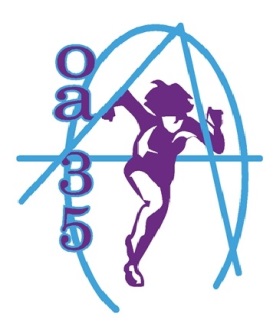 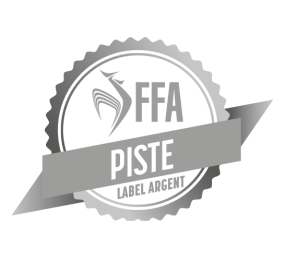 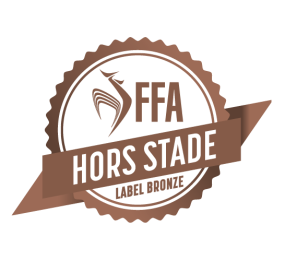 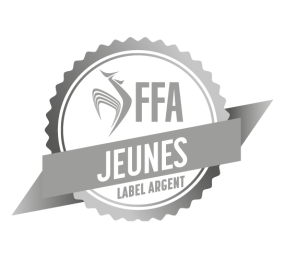 Les Foulées de Chavagne - 35ème éditionGrille de récompensesFemmesHommesLa Chavagnaise 5 KMLa Chavagnaise 5 KMLa Chavagnaise 5 KM1er toutes catégories10 € + bouquet10 € + coupe1er Minimes10 €10 €10 KM10 KM10 KM1er toutes catégories150 € + bouquet150 € + coupe2ème toutes catégories100 €100 €3ème toutes catégories50 €50 €1er Cadet10 €10 €1er Junior10 €10 €1er Espoir10 €10 €1er Sénior10 €10 €1er Master 1&2 (40-49 ans)10 €10 €1er Master 3&4 (50-59 ans)10 €10 €1er Master 5&6 (60-69 ans)10 €10 €1er Master 7 et + (70 ans et +)10 €10 €